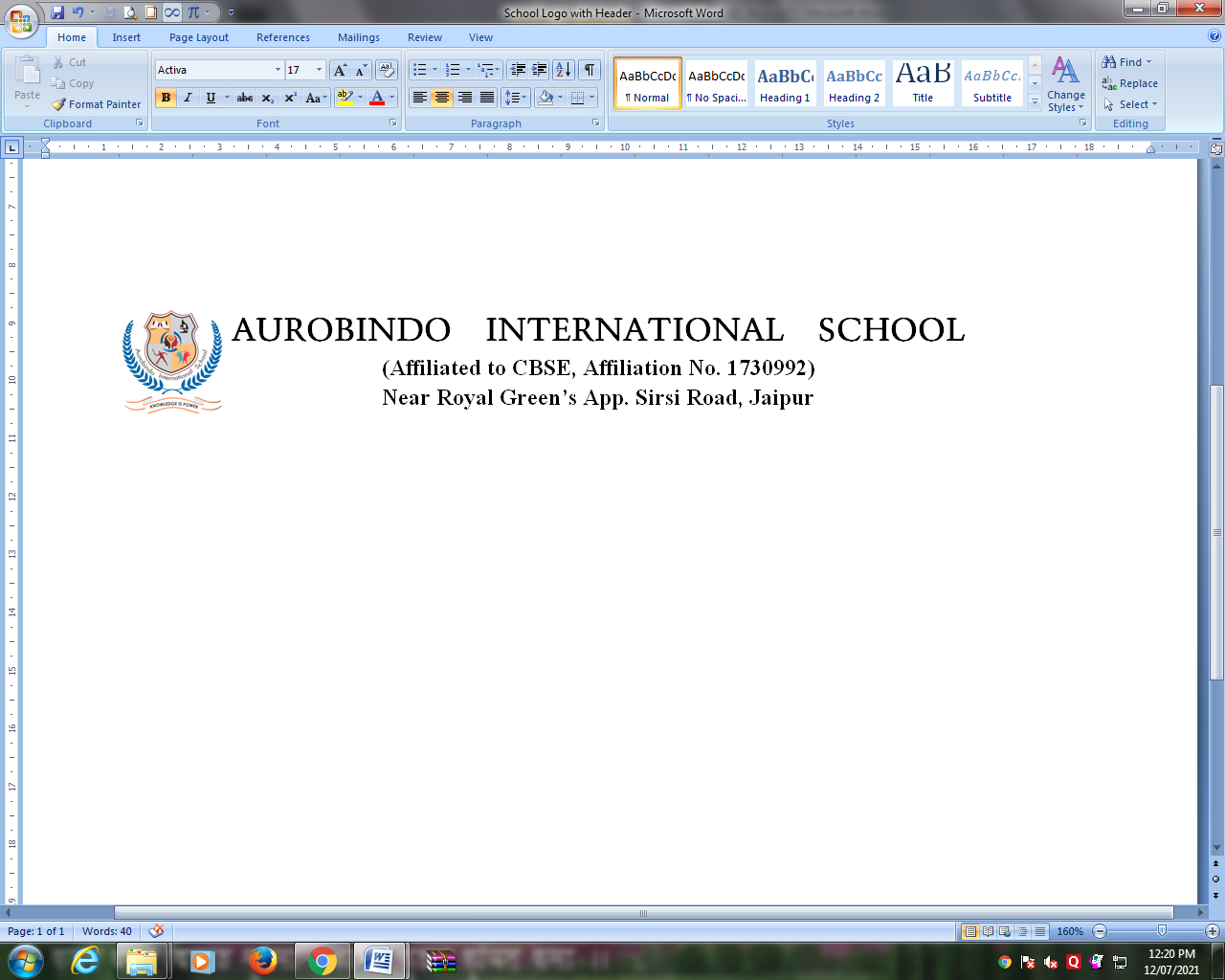 CIRCULAR/AIS/MAR.2023-24/106	   			Date: 07/03/2024Dear Parent,Please note that Friday, March 08th, 2024 will be a Holiday on account of Maha Shivratri.RegardsPrincipal 